How we use the EYFS at Kea Preschool.
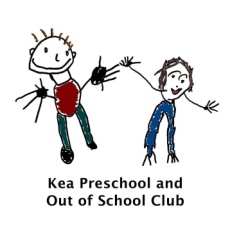 All 